SMIC-Cadence Reference Flow 6.0The SMIC-Cadence Reference Flow 6.0 is a digital reference flow which combines SMIC 28nm process technology and Cadence advanced RTL to GDSII low power digital solution. SMIC-Cadence RF6.0 incorporates Cadence design, implementation and signoff tools and solutions into a high automatic flow with a set of integrated flow scripts, and provides a set of frequently-used reference settings at SMIC 28nm in Cadence solution to designers, in order to save designer’s time in flow building and setting adjustment, and to help designers meet PPA (performance, power and area) target with less time. SMIC-Cadence RF6.0 help designers reduce turn-around time from front-end design, back-end implementation and signoff solutions, to meet the more and more strict design needs in computer, tablets, consumer electronics, and network markets.SMIC-Cadence RF6.0 integrates SMIC/ARM IP and SMIC technology files:ARM standard cell library and low power design kit at SMIC 28nm HKMG process with Multi-Vt SMIC 28nm SRAM IP by ARM memory compilerSMIC 28nm HKMG GPIO and PLL IPSMIC 28nm HKMG Quantus QRC extraction technology filesSMIC 28nm HKMG PVS DRC, LVS, and dummy insertion rule decksSMIC 28nm HKMG LPA pattern matching file and CCP model file, etcSMIC-Cadence RF6.0 integrates and highlights Cadence advanced digital solutions:Chip-level design flow with SMIC 28nm process technologyCadence low power solution with IEEE1801-2013Genus and RC power and physical aware logical synthesisConformal power aware logical equivalence check and low power extended validationEncounter Test ATPGInnovus and EDI flat and hierarchical implementation flows with GigaPlace and GigaOpt advanced enginesInnovus and EDI multi-Vt swapping for power aware optimizationInnovus with T-Quantus RC extraction which has best correlation to signoffInnovus in-design DRC signoff and metal fillInnovus in-design litho hotspot check and fixingQuantus multi-corner parallel RC extractionTempus MMMC/DMMMC timing and SI signoffVoltus power and EMIR analysis, and powering-up analysisVoltus-Fi to Voltus hierarchical IR drop analysis solutionPVS DRC/LVS signoff and model-based dummy insertionLPA litho hotspot checkCCP thickness variation predictionSMIC-Cadence RF6.0 package includes:Flow scripts, Tcl based, for running the whole flow with minimum manual interveneFlow configuration file, for library and technology file definition A demo design including RTL, SDC, and IEEE1801-2013 file for low power design flow demonstrationA flow usage guideline document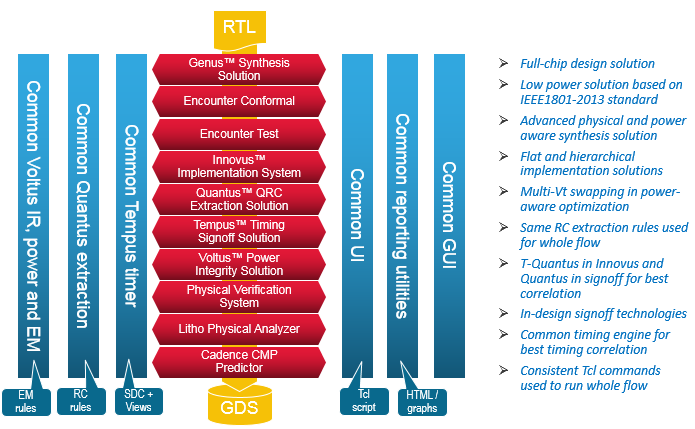 